Informatyka kl. 3-  23.06.2020Temat: Podsumowanie zdobytych wiadomości i umiejętności.Rozwiąż krzyżówkę i odczytaj hasło na zielonym tle.Najdłuższy klawisz na klawiaturze, którym robimy odstępy między wyrazami.Kieszonkowy lub komputerowy służy do obliczeń matematycznych.Jeden z kolorów podstawowych.Nazwa programu komputerowego, w którym piszemy tekst.Program komputerowy, w którym rysujemy rysunki.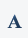 Nazwa tego narzędzia w Paint.Szyfrowanie obrazka to inaczej ……………………………Grafika, którą możemy wkleić do tekstu, to obraz lub …..Poznane operacje na fragmencie rysunku to Kopiuj i ………..Wyszukujemy tu różne informacje.HASŁO:……………………………………………………………Dobiegła końca nasza przygoda z informatyką w klasie 3, życzę Wam wspaniałego wakacyjnego wypoczynku i do zobaczenia w nowym roku szkolnym!!Pozdrawiam1122345666788991010